     ГОДИНА XIII                                          БРОЈ  10                              22.ЈУН 2020. ГОДИНЕАКТА ИЗБОРНЕ КОМИСИЈЕ ОПШТИНЕ ЉИГОПШТИНА ЉИГИЗБОРНА КОМИСИЈА ОПШТИНЕ ЉИГ01 Број: 013-5/2020-1722.06.2020. године Љ И ГЗАПИСНИКО РАДУ ИЗБОРНЕ КОМИСИЈЕ ОПШТИНЕ ЉИГ НА УТВРЂИВАЊУ РЕЗУЛТАТА ИЗБОРА  ЗА ОДБОРНИКЕ СКУПШТИНЕ ОПШТИНЕ ЉИГ ОДРЖАНИХ   21. ЈУНА 2020. ГОДИНЕСедница Комисије почела је у 18,00 часова 22.06.2020. године у згради општине Љиг.Седници Изборне комисије општине Љиг присуствују:1. ДРАГАН РАДОВАНОВИЋ                                                 (председник Комисије)                      							Чланови: 2. МАРИЈА ШИЉЕГОВИЋ3. ДРАГОСЛАВ РАДИВОЈЕВИЋ4. РАДОЈКО МИЈАИЛОВИЋ5. МИЛЕНА ПАВЛОВИЋ6. ДРАГАНА АНЂЕЛИЋ7. МИЛОШ БОЖИЋ8. ГОРАН ГАЈЕВИЋ9. ЉУБИЦА ВУЈИЋ10. СРЕТЕН САВИЋ	Седници Изборне комисије општине Љиг присуствују и:МИЛАН ЈАНИЋИЈЕВИЋ, секретар  иМАРИЈА ФИЛИПОВИЋ, заменик секретара.3. Комисија је утврдила  да је:- од укупно 30 бирачких одбора у општини примила изборни материјал од  30 бирачких одбора.4. Комисија је утврдила да није било битних повреда одредаба Закона о локалним изборима и није поништила гласање ни на једном бирачком месту.5. На основу изборног материјала примљеног од бирачких одбора, утврђено је:     -  да је укупан број бирача уписаних у бирачки списак                                          9077    -   да је број бирача који су гласали на бирачким местима                                      5815                                           	                                   што износи                                      64,06 %	- да је број бирача који су гласали ван бирачког места                                               212	- да је укупан број примљених гласачких листића                                                    9076	- да је укупан број неважећих гласачких листића                                                          266                                                                            што износи                                                  4,57%	- да је укупан број важећих гласачких листића                                                          5549			                                                што износи                                                   95,43 %	- да су поједине изборне листе добиле следећи број гласова и мандата:6. Чланови Изборне комисије општине Љиг НИСУ ИМАЛИ примедбе на утврђене резултате избора.7. Изборна комисија општине Љиг је 22.06.2020. године у 18,30 часова  завршила рад. ИЗБОРНА КОМИСИЈА ОПШТИНЕ ЉИГ           Секретар Комисије                                                                     Председник Комисије             Милан Јанићијевић, с.р.	Драган Радовановић, с.р.Чланови комисије:1. Драгана Анђелић,с.р.                                                       7. Сретен Савић,с.р.2. Горан Гајевић, с.р.                                        	8. Милена Павловић,с.р.3. Марија Шиљеговић, с.р.     	9. Драгослав Радивојевић,с.р.4. Милош Божић, с.р.    5. Љубица Вујић,с.р.   6.Радојко Мијаиловић, с.р.        22.ЈУН   2020. године         *       Службени гласник  Општине Љиг       *       БРОЈ     10    АКТА ИЗБОРНЕ КОМИСИЈЕ ЗА СПРОВОЂЕЊЕ ИЗБОРА ЗА ЧЛАНОВЕ САВЕТА МЕСНИХ ЗАЈЕДНИЦА ОПШТИНЕ ЉИГ                                        На основу члана 50. Закона о локалним изборима („Службени гласник Републике Србије“ бр.129/2007, 34/2010 – одлука УС, 54/2011, 12/2020, 16/2020 – аутентично тумачење и 68/2020) и члана 73. Одлуке о месним заједницама на територији општине Љиг („Службени гласник општине Љиг“ бр.3/2020) Изборна комисија за спровођење избора за чланове савета месних заједница општине Љиг, на седници одржаној 22.06.2020. године донела је:О Д Л У К У О ПОНИШТАВАЊУ ИЗБОРА ЗА ЧЛАНОВЕ САВЕТА МЕСНИХ ЗАЈЕДНИЦА ОПШТИНЕ ЉИГНА БИРАЧКОМ МЕСТУ БРОЈ 16Члан 1.	Поништавају се избори за чланове Савета месне заједнице Латковић на бирачком месту број 16 – ШКОЛА ЛАТКОВИЋ спроведени 21.06.2020. године због неправилности у спровођењу избора.	На наведеом бирачком месту утврђено је да је гласачки листић неисправан и да није усклађен са збирном изборном листом кандидата за избор чланова Савета месне заједнице Латковић.Члан 2.	Распушта се бирачки одбор за бирачко место број 16 – ШКОЛА ЛАТКОВИЋ образован за спровођење избора расписаних за 21.06.2020. године.	Посебним решењем Изборна комисија за спровођење избора за чланове савета месних заједница општине Љиг ће образовати нови бирачки одбор и именовати његове чланове и заменике сходном применом одредаба Закона о локалним изборима и Одлуке о месним заједницама на територији општине Љиг.						Члан 3.	Поновљено гласање за избор чланова Савета месне заједнице Латковић на бирачком месту број 16 – ШКОЛА ЛАТКОВИЋ биће одржано дана 28.06.2020. године у времену од 07:00 до 20:00 часова.	Гласање ће се спровести по листи кандидата утврђеној за изборе расписане за 21.06.2020. године, а који су поништени. 	Коначне резултате гласања за избор чланова Савета месне заједнице Латковић Изборна комисија за спровођење избора за чланове савета месних заједница општине Љиг ће утврдити по завршетку поновљеног гласања.						Члан 4.	Ова Одлука ступа на снагу даном доношења и објавиће се у „Службеном гласнику Општине Љиг“.01 Број: 013-7/2020-10У Љигу, 22.06.2020. годинеИЗБОРНА КОМИСИЈА ЗА СПРОВОЂЕЊЕ ИЗБОРА ЗА ЧЛАНОВЕ САВЕТА МЕСНИХ ЗАЈЕДНИЦА ОПШТИНЕ ЉИГПРЕДСЕДНИК                                                                                                          Дарко Девеџић, с.р.     22.јун   2020. године         *       Службени гласник  Општине Љиг       *       БРОЈ     10   САДРЖАЈАКТА  ИЗБОРНЕ КОМИСИЈЕ ОПШТИНЕ ЉИГ 1.  Записник о раду Изборне комисије општине Љиг на       утврђивању резултата избора за одборнике Скупштине општине Љиг       одржаних 21. јуна 2020.године...................................................................стране        1 - 3ИЗДАЈЕ: Изборна комисија општине ЉигОдговорни уредник:  Драган Радовановић, Председник КомисијеАКТА ИЗБОРНЕ КОМИСИЈЕ ЗА СПРОВОЂЕЊЕ ИЗБОРА ЗА ЧЛАНОВЕСАВЕТА МЕСНИХ ЗАЈЕДНИЦА ОПШТИНЕ ЉИГ    1.   Одлука о поништавању избора за чланове Савета месних заједница          Општине Љиг на бирачком месту број 16..................................................стране       4 - 5  ИЗДАЈЕ: Изборна комисија за спровођење избора за чланове Савета месних заједница Општине Љиг Одговорни уредник:  Дарко Девеџић, Председник Комисије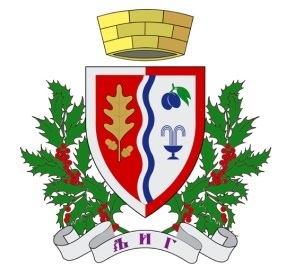 СЛУЖБЕНИ ГЛАСНИКОПШТИНЕ ЉИГ1.                                                                 Ред.бр.Назив изборне листеБрој гласова које је добила изборна листаБрој мандата које је добила изборна листа  1.АЛЕКСАНДАР ВУЧИЋ – ЗА НАШУ ДЕЦУ.2734122.ИВИЦА ДАЧИЋ-„Социјалистичка партија Србије (СПС)“ 8203  3.ГРУПА ГРАЂАНА „ЗАЈЕДНО И ОДЛУЧНО ЗА ОПШТИНУ ЉИГ –  МР  ДРАГАН СТЕВАНОВИЋ – ПЕРСИНАЦ, ДИПЛ.ИНЖ.“ 87944.ГРУПА ГРАЂАНА „ЗА ОПСТАНАК И БУДУЋНОСТ ЉИГА И КАЧЕРА“ – ДР МИРОСЛАВ МАКСИМОВИЋ - МИКИ  89845.ГРУПА ГРАЂАНА «Време је за бољи Љиг – Михаило Зечевић»  21802.                                                                 